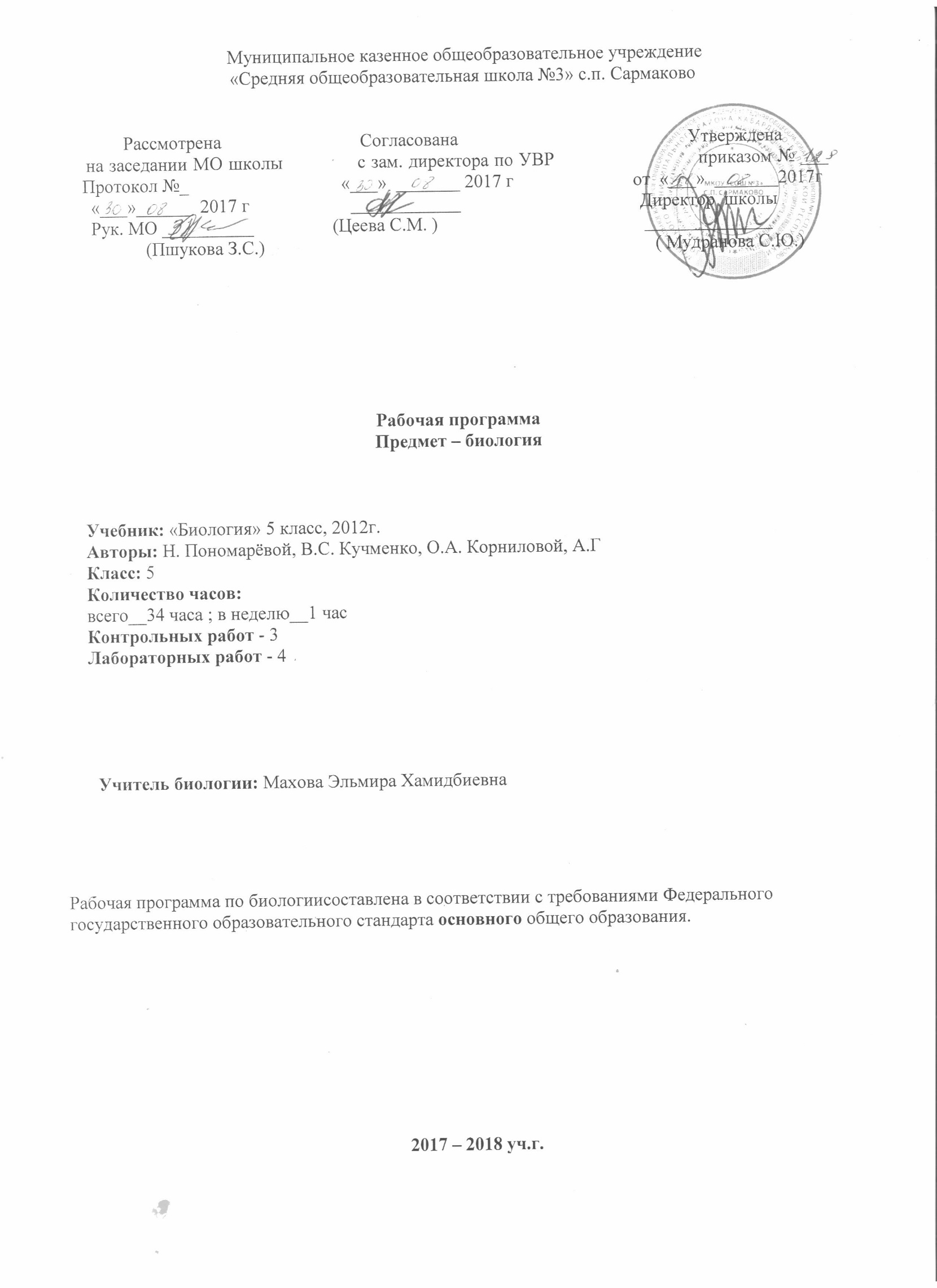 Рабочая программа по предмету «биология» 5 класса разработана всоответствии с нормативно-правовыми и инструктивно – методическими документами:* Федеральный государственный образовательный стандарт общего образования, утвержденным приказом Министерства образования и науки Российской Федерации от 17 декабря 2010 г. № 1897.* Закон РФ «Об образовании» (ст.28).* Типовое положение об общеобразовательном учреждении (п. 36)* Приказ Минобрнауки РФ от 31.03.2014 г. № 253 «Об утверждении федерального перечня учебников, рекомендованных к использованию при реализации имеющих государственную аккредитацию образовательных программ начального общего, основного общего, среднего общего образования.* Авторская программа основного общего образования по биологии под ред.Н.И Пономарёвой, В.С. Кучменко, О.А. Корниловой, А.Г «Дрофа» 2012 г. * Учебный план МКОУ «СОШ №3» с.п. Сармаково на 2017 – 2018 учебный год.* Положение МКОУ «СОШ №3» о порядке разработки, рассмотрения и утверждения рабочих программ учебных предметов (курсов).Основная образовательная программа основного общего образования МКОУ «СОШ №3» с.п. Сармаково на 2017 – 2018 учебный год. I. Планируемые результаты изучения курса биологии Личностные, метапредметные и предметные результаты освоения учебного предметаОбучение  биологии  направлены на достижение	личностных результатов:знание основных принципов и правил отношения к живой природе, основ здорового образа жизни и здоровьесберегающих технологий;реализация установок здорового образа жизни;сформированность познавательных интересов и мотивов, направленных на изучение живой природы; интеллектуальных умений (доказывать, строить рассуждения, анализировать, сравнивать, делать выводы и др.); эстетического отношения к живым объектам.Метапредметными результатами освоения выпускниками основной школы программы по биологии являются:умение работать с разными источниками информации: текстом учебника, научно- популярной литературой, словарями и справочниками; анализировать и оценивать информацию, преобразовывать ее из одной формы в другую; овладение составляющими исследовательской и проектной деятельности, включая умения видеть проблему, ставить вопросы, выдвигать гипотезы, давать определения понятиям, классифицировать, наблюдать, проводить эксперименты, делать выводы и заключения, структурировать материал, объяснять, доказывать, защищать свои идеи;умение организовать свою учебную деятельность: определять цель работы, ставить задачи, планировать — определять последовательность действий и прогнозировать результаты работы. Осуществлять контроль и коррекцию в случае обнаружения отклонений и отличий при сличении результатов с заданным эталоном. Оценка результатов работы — выделение и осознание учащимся того, что уже усвоено и что еще подлежит усвоению, осознание качества и уровня усвоения;способность выбирать целевые и смысловые установки в своих действиях и поступках по отношению к живой природе, здоровью своему и окружающих;умение слушать и вступать в диалог, участвовать в коллективном обсуждении проблем; интегрироваться в группу сверстников и строить продуктивное взаимодействие со сверстниками и взрослыми; умение адекватно использовать речевые средства для дискуссии и аргументации своей позиции, сравнивать разные точки зрения, аргументировать свою точку зрения, отстаивать свою позицию.Предметными результатами освоения выпускниками основной школы программы по биологии являются: 1.В познавательной (интеллектуальной) сфере:выделение существенных признаков биологических объектов (отличительных признаков живых организмов; клеток и организмов растений, животных, грибов и бактерий; организма человека; видов, экосистем; биосферы) и процессов (обмен веществ и превращение энергии, питание, дыхание, выделение, транспорт веществ, рост, развитие, размножение, регуляция жизнедеятельности организма; круговорот веществ и превращение энергии в экосистемах);приведение доказательств (аргументация) родства человека с млекопитающими животными; взаимосвязи человека и окружающей среды; зависимости здоровьячеловека от состояния окружающей среды; необходимости защиты окружающей среды;соблюдения мер профилактики заболеваний, вызываемых растениями, животными, бактериями, грибами и вирусами, травматизма, стрессов, ВИЧ-инфекции, вредных привычек, нарушения осанки, зрения, слуха, инфекционных и простудных заболеваний;классификация — определение принадлежности биологических объектов к определенной систематической группе;объяснение роли биологии в практической деятельности людей; места и роли человека в природе; родства, общности происхождения и эволюции растений и животных (на примере сопоставления отдельных групп); роли различных организмов в жизни человека; значения биологического разнообразия для сохранения биосферы; механизмов наследственности и изменчивости, проявления наследственных заболеваний у человека, видообразования и приспособленности;различение на таблицах частей и органоидов клетки, органов и систем органов человека; на живых объектах и таблицах органов цветкового растения, органов и систем органов животных, растений разных отделов, животных отдельных типов и классов; наиболее распространенных растений и домашних животных; съедобных и ядовитых грибов; опасных для человека растений и животных;сравнение биологических объектов и процессов, умение делать выводы и умозаключения на основе сравнения;выявление изменчивости организмов; приспособлений организмов к среде обитания; типов взаимодействия разных видов в экосистеме; взаимосвязей между особенностями строения клеток, тканей, органов, систем органов и их функциями;овладение методами биологической науки: наблюдение и описание биологических объектов и процессов; постановка биологических экспериментов и объяснение их результатов. В ценностно-ориентационной сфере:знание основных правил поведения в природе и основ здорового образа жизни;анализ и оценка последствий деятельности человека в природе, влияния факторов риска на здоровье человека. В сфере трудовой деятельности:знание и соблюдение правил работы в кабинете биологии;соблюдение правил работы с биологическими приборами и инструментами (препаровальные иглы, скальпели, лупы, микроскопы)В сфере физической деятельности:освоение приемов оказания первой помощи при отравлении ядовитыми грибами, растениями, укусах животных, простудных заболеваниях, ожогах, обморожениях, травмах, спасении утопающего; рациональной организации труда и отдыха;выращивания и размножения культурных растений и домашних животных, ухода за ними; проведения наблюдений за состоянием собственного организма.В эстетической сфере:овладение умением оценивать с эстетической точки зрения объекты живой природыВ структуре планируемых результатов выделяются:ведущие цели и основные ожидаемые результаты основного общего образования, отражающие такие общие цели, как формирование ценностно- смысловых установок, развитие интереса; целенаправленное формирование иразвитие	познавательных	потребностей	и	способностей,	обучающихся средствами предметов;планируемые результаты освоения учебных и междисциплинарных программ, включающих примерные учебно-познавательные и учебно-практические задачи в блоках «Выпускник научится» и «Выпускник получит возможность научиться», приводятся к каждому разделу учебной программы.Выпускник 5 класса научится:характеризовать особенности строения и процессов жизнедеятельности биологических объектов (клеток, организмов), их практическую значимость;применять методы биологической науки для изучения клеток и организмов: проводить наблюдения за живыми организмами, ставить несложные биологические эксперименты и объяснять их результаты, описывать биологические объекты и процессы;использовать составляющие исследовательской и проектной деятельности по изучению живых организмов (приводить доказательства, классифицировать, сравнивать, выявлять взаимосвязи);ориентироваться в системе познавательных ценностей: оценивать информацию о живых организмах, получаемую из разных источников; последствия деятельности человека в природе.Выпускник 5 класса получит возможность научиться:соблюдать правила работы в кабинете биологии, с биологическими приборами и инструментами;использовать приѐмы оказания первой помощи при отравлении ядовитыми грибами, ядовитыми растениями, укусах животных; работы с определителями растений; выращивания и размножения культурных растений, домашних животных;выделять эстетические достоинства объектов живой природы;осознанно соблюдать основные принципы и правила отношения к живой природе;ориентироваться в системе моральных норм и ценностей по отношению к объектам живой природы (признание высокой ценности жизни во всех еѐ проявлениях, экологическое сознание, эмоционально-ценностное отношение к объектам живой природы);находить информацию о растениях и животных в научно-популярной литературе, биологических словарях и справочниках, анализировать, оценивать еѐ и переводить из од ной формы в другую;выбирать целевые и смысловые установки в своих действиях и поступках по отношению к живой природе.Содержание учебного предметаСодержание курса биологии в основной школе является базой для изучения общих биологических закономерностей, законов, теорий в старшей школе. Таким образом, содержание курса биологии в основной школе представляет собой базовое звено в системе непрерывного биологического образования и является основой для последующей уровневой и профильной дифференциации.Раздел 1. Биология — наука о живом мире (9 ч)Человек и природа. Живые организмы — важная часть природы. Зависимость жизни первобытных людей от природы. Охота и собирательство. Начало земледелия и скотоводства. Культурныерастения и домашние животные. Наука о живой природе — биология.Отличие живых тел от тел неживой природы. Признаки живого: обмен веществ, питание, дыхание, рост, развитие, размножение, раздражимость. Организм — единица живойприроды. Органы организма, их функции. Согласованность работы органов, обеспечивающая жизнедеятельность организма как единого целого. Использование биологических методов для изучения любого живого объекта. Общие методы изучения природы: наблюдение, описание, измерение, эксперимент. Использование сравнения и моделирования в лабораторных условиях.Необходимость использования увеличительных приборов при изучении объектов живой природы. Увеличительные приборы: лупы ручная, штативная, микроскоп. Первое применение микроскопа Р. Гуком. Усовершенствование микроскопа А. Ван Левенгуком. Части микроскопа: окуляр, объектив, тубус, предметный столик, зеркальце.Микропрепарат. Правила работы с микроскопом. Лабораторная работа № 1«Изучение устройства увеличительных приборов».Ткани. Клеточное строение живых организмов. Клетка. Части клетки: ядро, цитоплазма, вакуоли, клеточная мембрана. Клеточная стенка у растительных клеток. Назначение частей клетки. Понятие о ткани.Ткани животных и растений. Их функции. Лабораторная работа № 2«Знакомство с клетками растений».Химические вещества клетки: неорганические и органические. Неорганические вещества, их роль в клетке. Минеральные соли, их значение для организма.Органические вещества клетки: белки, углеводы, жиры, их значение для жизни организма и клетки.Основные процессы, происходящие в живой клетке: дыхание, питание, обмен веществ, рост, развитие, размножение. Деление клетки — процесс размножения (увеличения числа клеток). Новые клетки — только от клетки. Деление клеток, обеспечивающее передачу наследственного материала дочерним клеткам. Взаимосвязанная работа частей клетки,Рассказ учителя о великих учѐных-естествоиспытателях (Аристотель, Теофраст, К. Линней, Ч. Дарвин, В.И. Вернадский, Н.И. Вавилов). Самостоятельная работа учеников с текстом учебника и электронными носителями информации в парах и малых группах.Раздел 2. Многообразие живых организмов (11 ч)Актуализация понятий «классификация», «систематика», «царство», «вид». Царства клеточных организмов: бактерий, грибов, растений и животных. Вирусы — неклеточная форма жизни: их строение, значение и меры профилактики вирусных заболеваний.Бактерии — примитивные одноклеточные организмы, различные по форме,выносливые, обитают повсеместно, размножаются делением клетки надвое. Строение бактерии: цитоплазма, клеточная мембрана и клеточная стенка, отсутствуют оформленное ядро и вакуоли. Бактерии как самая древняя группа организмов. Процессы жизнедеятельности бактерий. Понятие об автотрофах и гетеротрофах.Роль бактерий в природе: разложение мѐртвого органического вещества, повышение плодородия почвы. Симбиоз клубеньковых бактерий с растениями, способствующий усвоению растениями недоступного для них азота воздуха. Фотосинтезирующие бактерии. Цианобактерии — поставщики кислорода в атмосферу. Бактерии, обладающие разными типами обмена веществ. Процесс жизнедеятельности бактерий — брожение. Полезные бактерии: их использование при создании пищевых продуктов, изготовлении лекарств. Болезнетворные бактерии, вызывающие отравления и инфекционные заболевания человека и животных. Разработка средств борьбы с болезнетворными бактериями.Флора — исторически сложившаяся совокупность всех растений на Земле. Отличительное свойство практически всех растений — автотрофность благодаря наличию в клетках хлорофилла. Значение фотосинтеза. Сравнение клеток растений и бактерий: растения — эукариоты, бактерии — прокариоты. Деление царства растений на группы: водоросли, цветковые (покрытосеменные), голосеменные, мхи, плауны, хвощи, папоротники. Строение растений. Корень и побег. Слоевище водорослей.Покрытосеменные и голосеменные растения. Их основное различие. Размножение цветковых и голосеменных растений семенами, остальных групп растений — спорами. Роль цветковых растений в жизни человека. Лабораторная работа № 3«Знакомство с внешним строением побегов растения».Фауна — совокупность всех видов животных. Особенности животных — гетеротрофность, способность к передвижению, наличие органов чувств. Среда обитания: вода, почва, сушаи другие организмы. Одноклеточные и многоклеточные организмы. Роль животных в природе и жизни человека. Зависимость от окружающей среды. Лабораторная работа № 4«Наблюдение за передвижением животных».Общая характеристика грибов. Многоклеточные и одноклеточные грибы. Наличие у грибов признаков растений и животных. Строение тела гриба. Грибница, образованная гифами. Питание грибов: сапротрофы, паразиты, симбионты и хищники. Размножение спорами. Симбиоз гриба и растения — грибокорень (микориза).Шляпочные грибы: грибница и плодовое тело (шляпка и ножка). Плесневые грибы. Их использование в здравоохранении. Антибиотик пенициллин. Одноклеточные грибы — дрожжи. Их использование в хлебопечении и пивоварении. Съедобные и ядовитые грибы. Правила сбора и употребления грибов в пищу. Паразитические грибы — наносятбольшой урон урожаю культурных растений. Роль грибов в природе: участие в круговороте веществ, образование симбиозов, употреблении в пищу животными и человеком.Общая характеристика лишайников: симбиоз гриба и водоросли, многообразие, значение, местообитание. Внешнее и внутреннее строение, питание размножение.Значение лишайников в природе и жизни человека. Лишайники — показатели чистоты воздуха.Животные и растения, вредные для человека: грызуны, насекомые, сорные растения. Живые организмы, полезные для человека: лекарственные растения и некоторые плесневые грибы; растения, животные, и грибы, используемые в пищу; животные, уничтожающие вредителей лесного и сельского хозяйства. Взаимосвязь полезных и вредных видов в природе. Значение биологического разнообразия в природеи жизни человека.Тема 3. Жизнь организмов на планете Земля (9 ч)Среда жизни организмов. Особенности водной, почвенной, наземно-воздушной и организменной сред. Примеры организмов —обитателей этих сред жизни.Условия, влияющие на жизнь организмов в природе — экологические факторы среды. Факторы неживой природы, факторы живой природы и антропогенные. Примеры экологических факторов.Потоки веществ между живой и неживой природой. Взаимодействие живых организмов между собой. Поток веществ через живые организмы — пищевая цепь. Растения — производители органических веществ; животные — потребители органических веществ; грибы, бактерии — разрушители. Понятие о круговороте веществ в природе.Природное сообщество — совокупность организмов, связанных пищевыми цепями, и условий среды. Примеры природных сообществ.Понятие природной зоны. Различные типы природных зон: влажный тропический лес, тайга, тундра, широколиственный лес, степь. Природные зоны России, их обитатели. Редкие и исчезающие виды природных зон, требующие охраны. Понятие о материке как части суши, окружѐнной морями и океанами. Многообразие живого мира нашей планеты. Открытие человеком новых видов организмов. Своеобразие и уникальность живого мира материков: Африки, Австралии,Южной Америки, Северной Америки, Евразии, Антарктиды.Условия жизни организмов в водной среде — на мелководье, средних глубинах и на дне. Обитатели мелководий — скат и камбала. Обитатели средних глубин: быстро плавающие и планктон. Прикреплѐнные организмы: устрицы, мидии, водоросли. Жизнь организмов на больших глубинах. Приспособленность организмов к условиям обитания.Раздел 4. Человек на планете Земля (6 ч)Предки	Человека	разумного:	австралопитек,		человек	умелый,		кроманьонец. Родственник	человека	современного	типа	—		неандерталец.	Орудия	трудачеловекаумелого. Образ жизни кроманьонца: постройка жилищ, охота, собирательство, использование огня. Биологические особенности современного человека: большой объѐм головного мозга, общение с помощью речи, творческая и мысли тельная деятельность. Земледелиеи скотоводство. Деятельность человека в природе в наши дни. Изменение человеком окружающей среды, приспособление еѐ к своим нуждам. Вырубка лесов под поля и пастбища, охота, уничтожение дикорастущих растений как причины освоения человеком новых территорий. Осознание современным человеком роли своего влияния на природу. Значение лесопосадок. Мероприятия по охране природы. Знание законов развития живой природы — необходимое условие еѐ сохранения от негативных последствий деятельности человека. Ценность разнообразия живого мира. Обязанности человека перед природой. Примеры участия школьников в деле охраны природы.Результаты бережного отношения к природе. Примеры увеличения численности от дельных видов. Расселение редких видов на новых территориях.Тематическое планированиеКалендарно – тематическое планирование№ п/пРазделКоличество часов1.Биология — наука о живом мире92.Многообразие живых организмов113.Жизнь организмов на планете Земля94.Человек на планете Земля5Итого:34№Тема урокаКоличество часовДата проведенияДата проведения№Тема урокаКоличество часовпланфактРаздел 1. Биология — наука о живом мире (9 ч)Раздел 1. Биология — наука о живом мире (9 ч)Раздел 1. Биология — наука о живом мире (9 ч)Раздел 1. Биология — наука о живом мире (9 ч)Раздел 1. Биология — наука о живом мире (9 ч)1ВведениеИнструктаж по ТБ.12Наука о живой природе13Свойства живого14Методы изучения природы15Увеличительные приборы Лабораторная работа № 1 Изучение строенияувеличительных приборов16Строение клетки. Ткани Лабораторная работа № 2 Знакомство с клеткамирастений17                                                                                        Химический состав клетки18Процессы жизнедеятельности19Систематизация знаний «Биология - наука о живоммире»110Царство живой природы1Раздел 2. Многообразие живых организмов (11 ч)Раздел 2. Многообразие живых организмов (11 ч)Раздел 2. Многообразие живых организмов (11 ч)Раздел 2. Многообразие живых организмов (11 ч)Раздел 2. Многообразие живых организмов (11 ч)11Бактерии: строение ижизнедеятельность112Значение бактерий в природе и для человека113Растения Лабораторная работа № 3 Знакомство свнешним строением растения114Животные Лабораторная работа № 4 Наблюдение за передвижением животных115Значение растений и животных в природе и для человека116Грибы117Многообразие и значение грибов118Лишайники119Значение живых организмов вприроде и жизни человека120Систематизация знаний1Раздел 3. Жизнь организмов на планете Земля (9ч)Раздел 3. Жизнь организмов на планете Земля (9ч)Раздел 3. Жизнь организмов на планете Земля (9ч)Раздел 3. Жизнь организмов на планете Земля (9ч)Раздел 3. Жизнь организмов на планете Земля (9ч)21Среды жизни планеты Земля122Экологические факторысреды123Приспособления организмовк жизни в природе124Природные сообщества125Природные зоны России126Жизнь организмов на разныхматериках127Жизнь организмов в морях иокеанах128Подведение итоговСистематизация знаний1Раздел 4. Человек на планете Земля (6 ч)Раздел 4. Человек на планете Земля (6 ч)Раздел 4. Человек на планете Земля (6 ч)Раздел 4. Человек на планете Земля (6 ч)Раздел 4. Человек на планете Земля (6 ч)29Как появился человек наЗемле130Как человек изменял природу131Важность охраны живогомира планеты132Сохраним богатство живогомира133Резервное время134Задания на лето1